Mary Immaculate Parish- Elementary Religious Education and Middle Education Program Fees2022-2023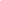 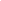 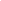 cut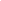 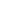 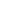 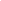 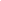 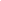 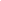 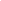 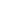 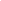 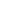 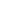 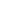 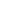 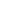 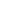 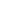 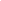 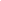 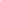 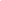 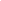 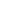 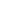 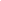 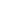 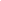 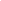 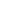 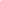 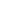 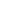 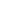 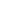 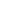 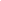 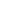 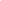 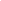 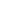 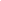 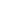 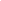 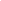 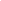 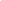 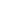 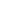 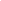 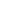 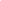 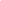 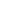 